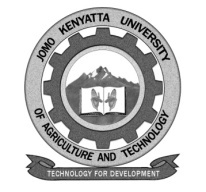 W1-2-60-1-6JOMO KENYATTA UNIVERSITY OF AGRICULTURE AND TECHNOLOGYUNIVERSITY EXAMINATIONS 2014/2015THIRD YEAR FIRST SEMESTER EXAMINATION FOR THE DEGREE OF BACHELOR OF SCIENCE IN FOOD SCIENCE AND NUTRITIONAFN 2304:  NUTRITION IN THE LIFE CYCLEDATE:   DECEMBER, 2014				        		  TIME:  2 HOURSINSTRUCTIONS:  Answer ALL Questions in Section A and Any TWO Questions in Section B.Section A (30 Marks)Question One a)	briefly discuss why exclusive breast feeding is recommended in the first six months of life.	[5 marks]b)	During pregnancy and lactation there is increased demand for micronutrients. Explain.	[2 marks]c)	Briefly discuss any five possible signs that a baby is not getting enough breastmilk.	[5 marks]d)	Explain four nutritional challenges associated with premature and low birth weight infants.	[8 marks]e)	Energy and nutrient requirement of pre-term are higher compared to term babies. Explain.	[10 marks]Section BQuestion Two (20 Marks)Discuss ten steps of a baby friendly hospital initiative as a strategy to improve infant and young child nutrition.	Question Three (20 Marks)Reduction of under nutrition will only be achieved through a multisectional approach. What opportunities would you recommend at the county level to support this approach and what would be the role of your organization in this approach.	Question Four (20 Marks)Clearly discuss why it is important to invest in maternal nutrition.